Spring 2023Dear Advertiser, Westborough Community Chorus, Inc. is a local non-profit that provides community musical enjoyment and supports local students through music lesson scholarships.We are requesting your support. By placing an ad our spring 2023 production program, you can help us provide scholarships for Westborough middle and high school students to take voice and instrumental lessons. The show, British Beats, is May 6th and 7th at Gibbons Middle School in Westborough showcasing British music from the 1960s to today. Scholarship recipients perform during the show; we welcome your attendance to watch, too!We appreciate your anticipated participation. Please submit the following form with your ad and either cash, check, or online payment by March 20th. In addition to hand delivery or mail, we’ve added the ability to submit content and payment online!  For the best quality ad, we recommend supplying gray-scale vector art or an image digitally. This form can be filled and returned electronically with the artwork to ads@westborocommunitychorus.com. We also accept camera ready, black and white artwork or a business card with the form by mail.Note: We cannot guarantee best quality from colored artwork or business cards. If you previously placed an ad with us, we have these on file and are able to reuse content upon request below.Mail payment, form, and artwork if not provided by email/square to: Mail payment, form, and artwork if not provided by email/square to: Mail payment, form, and artwork if not provided by email/square to: Westborough Community Chorus, Inc.Attn: Program AdsP.O. Box 702Westborough, MA 01581Chorus Contact Person: Advertiser InformationAdvertiser InformationAdvertiser InformationAdvertiser InformationAdvertiser InformationAdvertiser InformationAdvertiser InformationAdvertiser InformationAdvertiser InformationCompanyContactPhone #EmailSelect ad sizeSelect ad size Business Card or 1/3 Page ($40) Business Card or 1/3 Page ($40) Business Card or 1/3 Page ($40) Business Card or 1/3 Page ($40) Half Page ($75) Half Page ($75) Full Page ($125)Select payment typeSelect payment type Cash Square SquareVisit https://westboroughcommunitychorus.square.site Visit https://westboroughcommunitychorus.square.site Visit https://westboroughcommunitychorus.square.site Visit https://westboroughcommunitychorus.square.site Select payment typeSelect payment type CheckNo. Checks can be made payable to: Westborough Community Chorus, Inc.Checks can be made payable to: Westborough Community Chorus, Inc.Checks can be made payable to: Westborough Community Chorus, Inc.Checks can be made payable to: Westborough Community Chorus, Inc.Additional Information: Additional Information: Additional Information: Additional Information: Additional Information: Additional Information: Additional Information: Additional Information: Additional Information: To access the form and/or pay online: scan our QR code or visit https://www.westborocommunitychorus.com/sponsors. To fill the form: download the file, click the check boxes or click to enter text on each line, and email as noted above.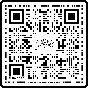 To access the form and/or pay online: scan our QR code or visit https://www.westborocommunitychorus.com/sponsors. To fill the form: download the file, click the check boxes or click to enter text on each line, and email as noted above.To access the form and/or pay online: scan our QR code or visit https://www.westborocommunitychorus.com/sponsors. To fill the form: download the file, click the check boxes or click to enter text on each line, and email as noted above.To access the form and/or pay online: scan our QR code or visit https://www.westborocommunitychorus.com/sponsors. To fill the form: download the file, click the check boxes or click to enter text on each line, and email as noted above.To access the form and/or pay online: scan our QR code or visit https://www.westborocommunitychorus.com/sponsors. To fill the form: download the file, click the check boxes or click to enter text on each line, and email as noted above.To access the form and/or pay online: scan our QR code or visit https://www.westborocommunitychorus.com/sponsors. To fill the form: download the file, click the check boxes or click to enter text on each line, and email as noted above.To access the form and/or pay online: scan our QR code or visit https://www.westborocommunitychorus.com/sponsors. To fill the form: download the file, click the check boxes or click to enter text on each line, and email as noted above.To access the form and/or pay online: scan our QR code or visit https://www.westborocommunitychorus.com/sponsors. To fill the form: download the file, click the check boxes or click to enter text on each line, and email as noted above.To access the form and/or pay online: scan our QR code or visit https://www.westborocommunitychorus.com/sponsors. To fill the form: download the file, click the check boxes or click to enter text on each line, and email as noted above.Please contact Susie Wells at 508.735.7914 or ads@westborocommunitychorus.com with questions.Please contact Susie Wells at 508.735.7914 or ads@westborocommunitychorus.com with questions.Please contact Susie Wells at 508.735.7914 or ads@westborocommunitychorus.com with questions.Please contact Susie Wells at 508.735.7914 or ads@westborocommunitychorus.com with questions.Please contact Susie Wells at 508.735.7914 or ads@westborocommunitychorus.com with questions.Please contact Susie Wells at 508.735.7914 or ads@westborocommunitychorus.com with questions.Please contact Susie Wells at 508.735.7914 or ads@westborocommunitychorus.com with questions.Please contact Susie Wells at 508.735.7914 or ads@westborocommunitychorus.com with questions.Please contact Susie Wells at 508.735.7914 or ads@westborocommunitychorus.com with questions.